ΕΛΛΗΝΙΚΗ ΔΗΜΟΚΡΑΤΙΑ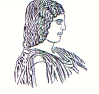 ΓΕΩΠΟΝΙΚΟ ΠΑΝΕΠΙΣΤΗΜΙΟ ΑΘΗΝΩΝΤΜΗΜΑ ΔΙΕΘΝΩΝ & ΔΗΜΟΣΙΩΝ ΣΧΕΣΕΩΝΙερά Οδός 75, 118 55, ΑθήναΠληροφορίες: Αλίκη-Φωτεινή ΚυρίτσηTηλ.: 210 5294845FAX: 210 5294820Διεύθυνση ηλεκτρονικού ταχυδρομείου: public.relations@aua.gr 							Αθήνα, 17 Φεβρουαρίου 2022ΔΕΛΤΙΟ ΤΥΠΟΥΣεμινάρια του Επιμελητηρίου Κυκλάδων πραγματοποιούνται σε συνεργασία με το Γεωπονικό Πανεπιστήμιο Αθηνών.	Το Επιμελητήριο Κυκλάδων σε συνεργασία με το Γεωπονικό Πανεπιστήμιο Αθηνών έχει διοργανώσει σεμινάρια για το κλάδεμα και τον εμβολιασμό στην άμπελο, τα οποία παρακολούθησαν πάνω από επτακόσια άτομα. Κατά τη διάρκεια των δύο σεμιναρίων αναλύθηκαν θέματα που αφορούν τις καλές πρακτικές κλαδέματος ανάλογα με την ποικιλία, την κατάλληλη εποχή και τις ιδιαίτερες κλιματολογικές συνθήκες που επικρατούν στα νησιά των Κυκλάδων, καθώς και τις ανάγκες που οδήγησαν στην ανάπτυξη του εμβολιασμού, τις αποδοτικότερες μεθόδους, τις σημαντικότερες τεχνικές εμβολιασμού της αμπέλου και τους παράγοντες που τις επηρεάζουν.Στόχος των σεμιναρίων είναι η ανάδειξη και παράλληλα η αξιοποίηση του αγροδιατροφικού πλούτου των Κυκλάδων. Στο πνεύμα αυτό, δύο επιπλέον σεμινάρια θα πραγματοποιηθούν σχετικά με την προστασία των καλλιεργούμενων φυτών (κηπευτικών, εσπεριδοειδών, ελαιόδεντρων και αμπέλου) από τις διάφορες ασθένειες και τα προβλήματα που προκαλούν έντομα και ακάρεα, τις παρακάτω ημερομηνίες και ώρες:Την Τετάρτη 2 Μαρτίου 2022, 18.00-20.00. «Οι κυριότερες ασθένειες κηπευτικών, εσπεριδοειδών και αμπέλου στις Κυκλάδες», με εισηγητή τον Καθηγητή του Γεωπονικού Πανεπιστημίου Αθηνών και Διευθυντή του Εργαστηρίου Φυτοπαθολογίας κ. Επαμεινώνδα Παπλωματά.Την Τετάρτη 9 Μαρτίου 2022, 18.00-20.00 «Ζωικοί εχθροί καλλιεργούμενων φυτών και η ολοκληρωμένη αντιμετώπισή τους», με εισηγητή τον Καθηγητή Γεωπονικού Πανεπιστημίου Αθηνών και Διευθυντή του Εργαστηρίου Γεωργικής Ζωολογίας και Εντομολογίας κ. Γεώργιο Παπαδούλη.Τα σεμινάρια απευθύνονται σε κάθε ενδιαφερόμενο που δραστηριοποιείται στον χώρο του πρωτογενούς τομέα, της αγροδιατροφής και της γαστρονομίας στις Κυκλάδες και πραγματοποιούνται μέσω της ψηφιακής πλατφόρμας του Επιμελητηρίου Κυκλάδων.Για  περισσότερες πληροφορίες οι ενδιαφερόμενοι μπορούν να επισκεφθούν τον παρακάτω σύνδεσμο: https://www.e-kyklades.gr/articles/article.jsp?context=103&categoryid=53516&articleid=64968  ή να επικοινωνήσουν με το Τμήμα Κατάρτισης του Επιμελητηρίου Κυκλάδων στη Σύρο στο τηλέφωνο 22810 82346 (εσωτερικό 4).